Klasa 3cczwartek, 21 maja 2020Temat: Pomysłowy artystaDzisiaj na zajęciach ułożycie historyjkę obrazkową o powstaniu rzeźby. Zapiszecie zdania do ilustracji w taki sposób, jakbyście to wy byli twórcami tej rzeźby. Wykonacie ćwiczenia gramatyczne. Rozwiążecie ćwiczenie matematyczne. Edukacja polonistycznaPytanie kluczoweJak można stworzyć rzeźbę z krzesła?Obejrzyj obrazki historyjki o przygodzie Marcina. Ułóż zdania do każdego obrazka, tworząc opowiadanie o powstaniu rzeźby- bociana- z punktu widzenia artysty ( ćw. pol.- społ. str.  16, zad.1).Wykonaj zadania z gramatyki ,, Wyrazy o znaczeniu podobnym i wyrazy o znaczeniu przeciwnym” w ćwiczeniach pol.-społ. str. 18, zad.1,2,3.Edukacja matematycznaWykonaj obliczenia dowolnym sposobem ( ćw. mat.-przyr. str. 58, zad.1).Pozdrawiam Was serdecznie, wychowawczyni Bogumiła Szymczak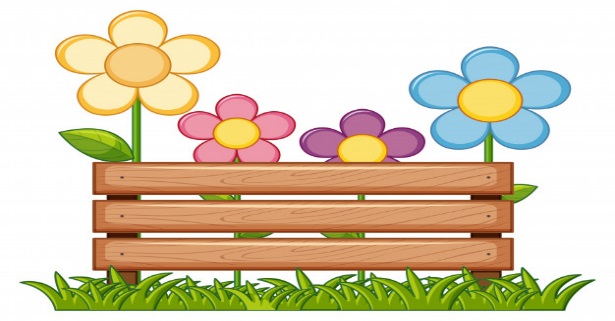 ReligiaSzczęść Boże.   Z okazji setnej rocznicy urodzin Jana Pawła II polecam wspólne rodzinne obejrzenie wspomnień związanych z wielką postacią Kościoła, jakim była osoba naszego rodaka Papieża Polaka.     W sobotę i niedzielę będziemy mieli okazję obejrzeć wiele ciekawych programów telewizyjnych przypominających nam życie oraz dzieło Papieża Jana Pawła II. Przesyła link do wspólnego rodzinnego obejrzenia : https://www.youtube.com/watch?v=r57XFHhdorg Serdecznie pozdrawiam katechetka Dorota Karwath Zadanie Pani Marzeny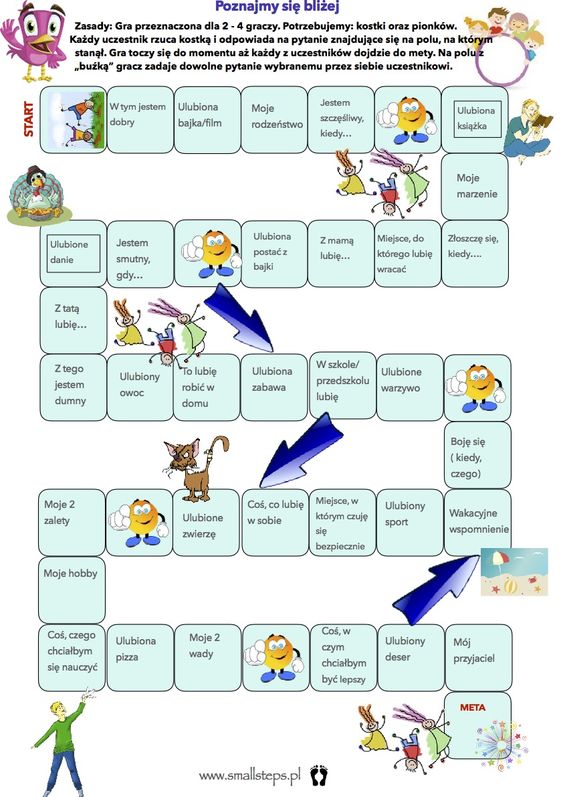 